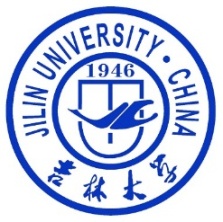 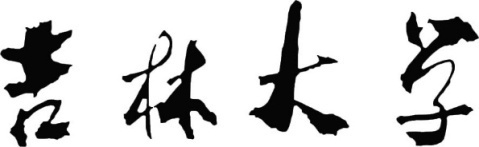 准聘长聘人才引进申报书吉林大学人才工作办公室2022年制一、基本情况二、教育及工作经历1.主要教育经历2.主要工作经历教育及工作经历不连续情况说明三、教学方面情况1.讲授课程情况2.出版教材情况3.教学获奖情况四、学术科研方面情况1.学术科研综述2.科研成果（以下成果应为近五年）2.1  科研论文（原则上应为通讯作者或第一作者，可加页）2.2  科研项目2.3  科研获奖情况2.4  其他（个人专著、咨询报告、专利等）3.聘期工作计划及发展目标五、政治与安全事项自查情况六、个人承诺七、填报要求（一）证明及相关材料明细1.申报人身份证件正反面扫描件2.各阶段学历学位证书扫描件3.现工作单位任职相关证明4.申报书“三”教学方面相关证明5.申报书“四”学术科研方面相关证明以上证明及相关材料的PDF版，请按申报书各项填写内容顺序，整理至单独文件夹，按“姓名+申报岗位层次”格式命名 ，发送至指定邮箱recruit@jlu.edu.cn如有涉密内容，请及时与人才工作办公室人才引进科联系，做妥善处理。（二）申报书正反双面打印，纸质版签字后PDF扫描后，纸质签字版报至人才工作办公室人才引进科（中心校区鼎新楼A区605）；PDF扫描版发送至指定邮箱recruit@jlu.edu.cn申 报 人：申报岗位：中层单位：姓名性    别电子照片证件名称证件号码电子照片出生时间出生地点电子照片国    籍民    族电子照片政治面貌宗教信仰电子照片最高学历毕业时间最高学位授予时间毕业院校国家+学校名称+学院名称国家+学校名称+学院名称国家+学校名称+学院名称国家+学校名称+学院名称国家+学校名称+学院名称现主要研究方向1.  2.  3.1.  2.  3.1.  2.  3.1.  2.  3.1.  2.  3.现工作单位现工作单位入职时间现专业技术职务现经常居住地现经常联系人非直系亲属姓名姓名关系电子邮箱手机号码现经常联系人非直系亲属现经常联系人非直系亲属个人主要联系方式手机号码手机号码个人主要联系方式电子邮箱电子邮箱个人自媒体相关情况（包括但不限于个人主页、公众号、博客）名称名称链接地址链接地址链接地址个人自媒体相关情况（包括但不限于个人主页、公众号、博客）个人自媒体相关情况（包括但不限于个人主页、公众号、博客）个人自媒体相关情况（包括但不限于个人主页、公众号、博客）直系亲属（含在吉林大学工作情况）姓名关系工作单位/职务工作单位/职务工作单位/职务直系亲属（含在吉林大学工作情况）///直系亲属（含在吉林大学工作情况）///直系亲属（含在吉林大学工作情况）///起止时间国家院校所学专业学历学位证明人关系联系方式XXXX.XX.XX-XXXX.XX.XX本科学士硕士研究生博士研究生起止时间国家工作单位职位专业技术职务证明人关系联系方式XXXX.XX.XX-XXXX.XX.XX中国教师/副院长等副教授/教授等中国博士后——美国associate professor——经历不连续时间段情况说明序号讲授课程名称课程性质（理论/实验）课程学时数授课单位（学校+学院）授课对象（本科生/研究生）授课语言累计授课学期数累计授课学时数1序号教材名称出版社出版年度ISBN作用角色1主编/副主编/第X章作者序号获奖项目名称奖励等级授奖单位授奖国家（或地区）奖励年度本人排名/总人数1（主要研究方向、学术创新、贡献及影响等，可配图，可加页）论文名称；出版单位或发表刊物名称；期号；起止页码；全部作者（共同第一作者标注#号，通讯作者包括共同通讯作者标注 * 号）发表年度收录情况（SCI、EI、SSCI、A&HCI、 CSSCI）分区标准/分区情况期刊影响因子他引次数他引次数他引次数论文名称；出版单位或发表刊物名称；期号；起止页码；全部作者（共同第一作者标注#号，通讯作者包括共同通讯作者标注 * 号）发表年度收录情况（SCI、EI、SSCI、A&HCI、 CSSCI）分区标准/分区情况期刊影响因子SCISSCICSSCI代表性论文1：/代表性论文2：/代表性论文3：/代表性论文4：/代表性论文5：/其他论文1：/其他论文2：/项目名称项目来源性质项目经费/（本人可支配经费）起始年度终止年度本人角色本人排名/总人数1./获奖项目名称奖励名称奖励等级授奖单位授奖国家（或地区）奖励年度本人排名/总人数1.名称相关信息1.（请阐述未来主要研究方向，研究计划，预期学术创新、贡献及影响力，预期产出成果等总体情况；可配图，可加页）序号具体事项自查情况有必要做出的相关说明1是否具有良好的师德师风和学术品行2是否曾有违法、违纪及违规情况3是否曾为其他国家（地区）政府雇员4是否了解且能够遵守中华人民共和国有关法律法规5是否能够遵守《教育法》第八条“实行教育与宗教相分离”有关规定6是否曾受其他国家（地区）政府科研经费资助7是否曾从事涉及国家安全以及中国制造2025、人工智能等国家重大战略需求领域8是否曾在知识产权、技术转让、出口管控等方面存在侵犯第三者利益情况9是否在薪资、竞业禁止、科研成果署名、科研成果转化、税收缴纳等方面与曾全职或兼职工作单位存在违约或违法情况10如因解除现有劳动关系或雇佣关系产生违约事项，是否能够及时有效解决，同时保证不损坏第三方利益其他1其他2其他3本人郑重承诺：1.以上填写内容均真实有效，如因填报内容不实引起的不良后果由本人承担。2.如学校同意引进，自被批准之日起算，本人将在六个月内全职到岗工作；如因个人原因未能在六个月内全职到岗工作，视为自动放弃聘用资格。申报人签字：_________________________年 月  日